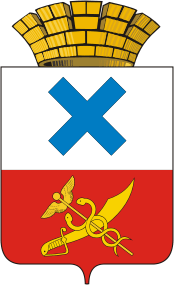 ПОСТАНОВЛЕНИЕ администрации Муниципального образованиягород Ирбитот 30 декабря 2020 года № 2300 - ПАг. Ирбит	Об утверждении средней рыночной стоимости одного квадратного метра общей площади жилых помещений, сложившейся на территории Муниципального образования город Ирбит на первое полугодие 2021 годаВ соответствии с решением Думы Муниципального образования город Ирбит от 29 июня 2016 года № 407 «Об утверждении порядка определения средней рыночной стоимости одного квадратного метра общей площади жилых помещений, сложившейся на территории Муниципального образования город Ирбит»; по итогам проведённого расчета средней рыночной стоимости одного квадратного метра общей площади жилых помещений на первое полугодие 2021 года, администрация Муниципального образования город ИрбитПОСТАНОВЛЯЕТ:1. Утвердить среднюю рыночную стоимость одного квадратного метра общей площади жилых помещений, сложившуюся на территории Муниципального образования город Ирбит на первое полугодие 2021 года, для оценки имущественного положения граждан с целью предоставления малоимущим гражданам жилых помещений муниципального жилищного фонда по договорам социального найма, определения размера субсидий участникам государственной программы «Реализация основных направлений государственной политики в строительном комплексе Свердловской области до 2024 года» - 44311 (сорок четыре тысячи триста одиннадцать) рублей.2. Утвердить среднюю цену одного квадратного метра общей площади жилого помещения на первичном рынке жилья, сложившуюся на территории Муниципального образования город Ирбит на первое полугодие 2021 года – 48994 (сорок восемь тысяч девятьсот девяносто четыре) рубля. 3. Утвердить среднюю цену одного квадратного метра общей площади жилого помещения на вторичном рынке жилья, сложившуюся на территории Муниципального образования город Ирбит на первое полугодие 2021 года, применяемую в рамках реализации государственной программы Свердловской области «Реализация основных направлений государственной политики в строительном комплексе Свердловской области до 2024 года», для расчета социальных выплат, представляемых молодым семьям  - 36455   (тридцать шесть тысяч четыреста пятьдесят пять) рублей.4. Признать утратившим силу постановление администрации Муниципального образования город Ирбит от 30 июня 2020 года № 987- ПА «Об утверждении средней рыночной стоимости одного квадратного метра общей площади жилых помещений, сложившейся на территории Муниципального образования город Ирбит на второе полугодие 2020 года».5. Опубликовать настоящее постановление в общественно- политической газете «Восход» и разместить на официальном сайте администрации Муниципального образования город Ирбит в сети Интернет.Глава Муниципального образования город Ирбит                                                                      Н.В. Юдин